                   Всероссийская федерация танцевального спорта и акробатического рок-н-роллаКомитет по физической культуре и спорту Тверской области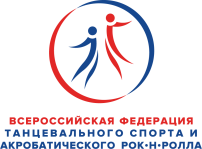 РОСО  «Федерация танцевального спорта Тверской области»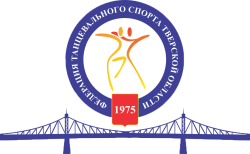 Осенний Кубок Верхневолжья 2019Первенство Тверской областиОфициальные соревнования субъекта РФСпортивный комплекс «Планета», г. Тверь, Петербургское шоссе, 39I ОТДЕЛЕНИЕ Программа соревнований. «Массовый спорт»:Соревнования СОЛО-ИСПОЛНИТЕЛЕЙ         Соревнования ТАНЦЕВАЛЬНЫХ ПАРII ОТДЕЛЕНИЕПрограмма соревнований. «Массовый спорт»:Соревнования СОЛО-ИСПОЛНИТЕЛЕЙ         Соревнования ТАНЦЕВАЛЬНЫХ ПАРIII ОТДЕЛЕНИЕПрограмма соревнований. «Спорт высших достижений»:IV ОТДЕЛЕНИЕПрограмма соревнований. «Спорт высших достижений»:Дата и место проведения 17 ноября 2019 годаДата и место проведенияГород Тверь, Петербургское шоссе, д. 39, СК «Планета»Организатор турнираСОВЕТ РОСО «ФТСТО»Ответственные организаторы: Орлова Марина, +7 (904) 004-79-79, orlova_tver@mail.ru,Томашевская Анастасия, +7 (920) 196-21-63,  nastena.semenova.80@mail.ruЛопаткин Дмитрий, +7(915)731-70-34, dvl76@inbox.ruПравила проведенияВ соответствии с Правилами ФТСАРРУсловия участия парПроезд, проживание, питание за счет командирующих организацийНаграждение победителейВ соревнованиях по программе «Массовый спорт» -  памятные  подарки  и грамоты  - всем участникам соревнований. В кубковых соревнованиях: грамоты – финалистам; грамоты и подарки – призерам; приз-кубок, грамоты и подарки – победителям.В соревнованиях по программе  «Спорт высших достижений» – кубок, медали, грамоты и памятные подарки -  для победителей;  - грамоты, медали и памятные подарки - для призёров; - грамоты -   для финалистов.  СудьиСудейская коллегия, аттестованная ФТСАРР, по  приглашению  организаторов  соревнований.РегистрацияПо квалификационным книжкам спортсменов, мед.справкам, договорам о страховании от несчастных случаев.Спортсмены СВД, не предоставившие при регистрации Медицинскую справку с допуском к участию в соревнованиях и страховой полис (если данные о нем отсутствуют в базе данных ФТСАРР на день проведения соревнований) НЕ БУДУТ ДОПУЩЕНЫ К УЧАСТИЮ В СОРЕВНОВАНИЯХ.Регистрация участников в день проведения соревнований.Начало:   за  2 часа до начала соревнований, Окончание:  за  15 мин.  до начала соревнований.Регистрационный  взносНе выше нормативов, установленных Правилами ФТСАРР:СОРЕВНОВАНИЯ «МАССОВЫЙ СПОРТ»: взнос за участие в любой категории, включая соревнования во всех  Кубках, 350 рублей.СОРЕВНОВАНИЯ «СПОРТ ВЫСШИХ ДОСТИЖЕНИЙ»:по классам мастерства в раздельном зачете (группы 41, 42, 45, 46, 51,52)– 400 руб. с человека за программу;в остальных группах – 500 руб. с человека за программу; Входные билетыДля зрителей 1-го и 2-го отделений - 500рублей – единый на два отделения.Для зрителей 3-го  и 4 отделения - 600рублей -  единый на два отделения..Для детей в возрасте до 7 лет – вход бесплатный.Бронирование и продажа билетов за столы: Орлова Марина, +7 (904) 004-79-79Допуск тренеровБесплатно, по списку тренеров, пары которых заняты в турнире.Музыкальное сопровождениеDSDJ Гуреев Евгений, г. ТверьСчётная комиссияЛюбимова Юлия Имидж-студия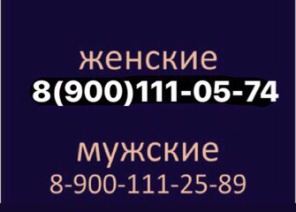 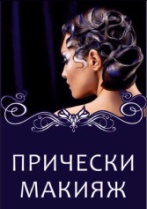 Размер площадки250 кв. м., паркет.№Возрастная категорияКласс мастерстваВозрастТанцыНачало регистр.Началосоревн.1.- 2.БэбиН – 2 (1+1)2012 г.р. и мл.Медл. вальс, Ча-ча-ча07.3009.003.- 4.Дети – 1Н – 2 (1+1)2010-2011 г.р.Медл. вальс, Ча-ча-ча07.3009.005.- 6.Дети –1+БэбиН – 3 (1+2)2010 г.р. и мл.Медл. вальс, Самба, Ча-ча-ча07.3009.00Награждение участниковНаграждение участниковНаграждение участниковНаграждение участниковНаграждение участниковНаграждение участниковНаграждение участников7.- 8.БэбиБэби2012 г.р. и мл.Кубок Медленного вальса07.3009.009.-10.Дети – 1Дети – 1.2010-2011 г.рКубок Медленного вальса07.3009.0011.-12.БэбиБэби2012 г.р. и мл.Кубок Ча-ча-ча07.3009.0013.-14.Дети – 1Дети – 12010-2011 г.р.Кубок Ча-ча-ча07.3009.0015.-16.БэбиБэби2012 г.р. и мл.Осенний Кубок Верхневолжья среди спортсменов массового спортаМедл. вальс, Ча-ча-ча07.3009.0017.-18.Дети – 1Дети – 12010-2011 г.р.Осенний Кубок Верхневолжья среди спортсменов массового спортаМедл. вальс, Ча-ча-ча07.3009.00№Возрастная категорияКласс мастерстваВозрастТанцыНачало регистр.Началосоревн19.-20.Дети – 1+БэбиН – 4 (2+2)2010 г.р. и мл.Медл. вальс, Квикстеп, Самба, Ча-ча-ча10.3012.0021.-22.Дети – 2, с допуском юниоры-1Н – 4 (2+2)2008-2009 г.р.Медл. вальс, Квикстеп, Самба, Ча-ча-ча10.3012.0023.-24.Дети–2+Дети–1с допуском Ю1Н – 5 (2+3)2007 г.р. и мл.Медл. вальс, Квикстеп, Самба, Ча-ча-ча, Джайв10.3012.0025.-26.Дети – 1 + БэбиДети – 1 + Бэби2010 г.р. и мл.Кубок Медленного вальса10.3012.0027.-28.Дети – 2, с допуском юниоры-1Дети – 2, с допуском юниоры-12008-2009 г.р.Кубок Медленного вальса10.3012.0029.-30.Дети – 1 + БэбиДети – 1 + Бэби2010 г.р. и мл.Кубок Ча-ча-ча10.3012.0031.-32.Дети – 2, с допуском юниоры-1Дети – 2, с допуском юниоры-12008-2009 г.р.Кубок Ча-ча-ча10.3012.0033.-34.Дети – 1 + БэбиДети – 1 + Бэби2010 г.р. и мл.Кубок Самбы10.3012.0035.-36.Дети – 2, с допуском юниоры-1Дети – 2, с допуском юниоры-12008-2009 г.р.Кубок Самбы10.3012.0037.-38.Дети – 1 + БэбиДети – 1 + Бэби2010 г.р. и мл.Осенний Кубок Верхневолжья среди спортсменов массового спортаМедл. вальс, Квикстеп, Самба, Ча-ча-ча10.3012.0039.-40.Дети – 2, с допуском юниоры-1Дети – 2, с допуском юниоры-12008-2009 г.р.Осенний Кубок Верхневолжья среди спортсменов массового спортаМедл. вальс, Квикстеп, Самба, Ча-ча-ча10.3012.00№Возрастная категорияВозрастТанцыНачало регистр.Начало соревн.41-42.Дети – 1 + Дети – 22008 г.р. и мл.N+Е класс, раздельный зачет, St (W, V, Q), La (S, Сh, J)13.3015.0043-44.Юниоры – 12006-2007 г.р.Официальные соревнования субъекта РФSt (W, T, V, F, Q), La (S, СH, R, Р, J)13.3015.0045-46.Юниоры – 22004-2005 г.р.До D класса, раздельный зачет, St (W, T, V, Q), La (S, Сh, R, J)13.3015.0047-48.Сеньоры1984/1989 г.р. и старшеПЕРВЕНСТВО Тверской области St (W, T, V, F, Q), La (S, СH, R, Р, J)13.3015.00№Возрастная категорияВозрастТанцыНачало регистр.Начало соревн.49Дети – 1 2010-2011 г.рПЕРВЕНСТВО Тверской области Сокращённое двоеборье (W, V, Q, S, СH, J)16.0017.3050 Дети – 22008-2009 г.р.ПЕРВЕНСТВО Тверской области Сокращённое двоеборье (W, T, V, Q, S, СH, R, J)16.0017.3051-52.Юниоры – 12006-2007 г.р.Е класс,  раздельный зачёт St (W, V, Q), La (S, Сh,  J)16.0017.3053-54.Юниоры – 12006-2007 г.р.До D класса, раздельный зачётSt (W, T, V, Q), La (S, Сh, R, J)16.0017.3055-56.Юниоры – 22004-2005 г.р.Официальные соревнования субъекта РФSt (W, T, V, F, Q), La (S, СH, R, Р, J)16.0017.3057-58.Молодежь+ Взрослые2003 г.р и ст.St (W, T, V, F, Q), La (S, СH, R, Р, J)16.0017.30